ПОСТАНОВЛЕНИЕ               с. Альметьево                         КАРАР№ 3                                                                                             «21» февраля 2024г. О закладке и ведении новых электронныхпохозяйственных книг учета личных подсобныххозяйств на 2024-2028 годы    В соответствии со ст.8 Федерального закона от 07.07.2003 года № 112-ФЗ «О личном подсобном хозяйстве», Федеральным законом Российской Федерации № 131-ФЗ от 06.10.2003 года «Об общих принципах организации местного самоуправления», Приказом Министерством сельского хозяйства Российской  Федерации от 27.09.2022г. № 629 «Об утверждении формы и порядка ведения похозяйственных книг», и в целях учета личных подсобных хозяйств на территории муниципального образования «Альметьевское сельское поселение» Елабужского муниципального района Республики Татарстан Исполнительный комитет Альметьевского сельского поселения Елабужского муниципального  района Республики Татарстан Постановляет: 1. Организовать закладку новых электронных похозяйственных книг (далее – ЭПК) учета личных подсобных хозяйств, находящихся на территории муниципального образования Альметьевское сельское поселение, на 2024-2028 годы в электронной форме с использованием комплексной информационной системы сбора и обработки бухгалтерской и специализированной отчетности сельскохозяйственных товаропроизводителей, формирования сводных отчетов, мониторинга учета, контроля и анализа субсидий на поддержку агропромышленного комплекса.2. Ведение ЭПК в информационной системе осуществляется в соответствие Порядком ведения похозяйственных книг, утвержденного Приказом Министерства сельского хозяйства РФ от 27 сентября 2022 г. № 629 "Об утверждении формы и порядка ведения похозяйственных книг".3. Ведение ЭПК в информационной системе осуществляется в течение пяти лет по форме в соответствии с приложением № 1 к  приказу Министерства сельского хозяйства РФ от 27 сентября 2022 г. № 629 "Об утверждении формы и порядка ведения похозяйственных книг" должностными лицами органа местного самоуправления, уполномоченными распоряжением Исполнительного комитета Альметьевского сельского поселения. 4. Настоящее постановление подлежит официальному опубликованию и распространяется на правоотношения, возникшие с 01 января 2024 года.           5. Контроль за исполнением настоящего постановления оставляю за собой.Руководитель                                                                                       Р.Т. Мингалеева                                                                             ИСПОЛНИТЕЛЬНЫЙ КОМИТЕТ АЛЬМЕТЬЕВСКОГО СЕЛЬСКОГО ПОСЕЛЕНИЯ ЕЛАБУЖСКОГО МУНИЦИПАЛЬНОГО РАЙОНА РЕСПУБЛИКИ ТАТАРСТАН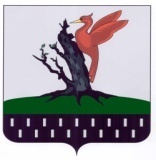 ТАТАРСТАН РЕСПУБЛИКАСЫАЛАБУГА МУНИЦИПАЛЬ РАЙОНЫИЛМӘТ АВЫЛ ЖИРЛЕГЕБАШКАРМА КОМИТЕТЫ